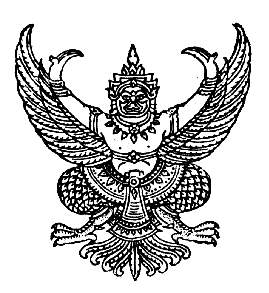 ประกาศสภาเทศบาลตำบลร่มเมืองเรื่อง   ประชุมสภา  สมัยสามัญ  สมัยที่  ๓  ครั้งที่  ๑ ประจำปี  พ.ศ. ๒๕๕๘.........................................................ด้วยสภาเทศบาลตำบลร่มเมือง  อำเภอเมืองพัทลุง  จังหวัดพัทลุง   ได้กำหนดประชุมสภา     สมัยสามัญ  สมัยที่  ๓ ครั้งที่ ๑ ประจำปี  พ.ศ. ๒๕๕๘  ในวันพุธที่ ๑๙  สิงหาคม ๒๕๕๘ เวลา ๐๙.๐๐ น.      ณ ห้องประชุมสภาเทศบาลตำบลร่มเมือง  อำเภอเมืองพัทลุง  จังหวัดพัทลุง               	จึงประกาศให้ทราบและประชาสัมพันธ์โดยทั่วกัน			      ประกาศ   ณ   วันที่   ๑๑   สิงหาคม  พ.ศ. ๒๕๕๘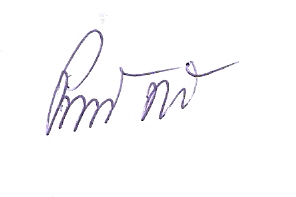                          (ลงชื่อ)                                               (นายปราถนา  ฤทธิเรือง)                                       ประธานสภาเทศบาลตำบลร่มเมืองd/อรอุษา /ประกาศเทศ./น. ๘ /ค ๐๖